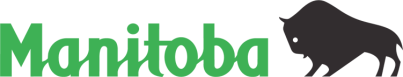 Commission du travail du Manitoba175, rue Hargrave, bureau 500, Winnipeg (Manitoba)  R3C 3R8Téléphone : 204 945-3783  Télécopieur : 204 945-1296www.gov.mb.ca/labour/labbrdFORMULE IX : Demande en vue de mettre fin aux droits de négociationLOI SUR LES RELATIONS DU TRAVAIL	No de référence :Requérant,- et -Agent négociateur,- et - Employeur.À L’INTENTION DE LA COMMISSION DU TRAVAIL DU MANITOBA :Le requérant susnommé demande par les présentes à la Commission de mettre fin aux droits de négociation de l’agent négociateur susnommé visant l’unité décrite dans la convention datée du						20     , intervenue entre l’employeur et ledit agent négociateur :		20     , intervenue entre l’employeur et ledit agent négociateur :Ladite convention, qui a été conclue le	jour de	20      , entre l’employeur et l’agent négociateur, prévoit qu’elle doit rester en vigueur jusqu’au			20           .L’unité visée par la convention compte maintenant 	employés. Les motifs précis sur lesquels le requérant appuie son allégation suivant laquelle l’agent négociateur a perdu le soutien de la majorité des employés compris dans l’unité sont les suivants :La preuve documentaire corroborante qui suit est présentée au soutien de la présente demande.Fait à		 le	 jour de	 20           ._____________________________________	RequérantDéposez la formule A avec la présente demande.(Rév. mai 2016)